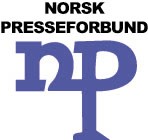 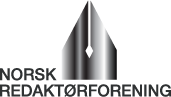 Til Oslo tingrettv/ tingrettsdommer Wenche Elizabeth ArntzenKopi til Oslo tingrett v/sorenskriver Geir Engebretsen og Irene Ramm									Oslo 2012-04-10Deres ref.: 11-188617MED-OTIR/05 Oslo statsadvokater – Anders Behring Breivik – kringkasting av og fotografering under hovedforhandlingenI tillatelsen fra retten til delvis fotografering og opptak av 22. juli-saken, datert 9. mars 2012, ble det bebudet at man på et senere tidspunkt kunne komme nærmere tilbake til spørsmålet om en del av vilkårene for tillatelsen. Vi tillater oss derfor å be om at retten snarest tar standpunkt til følgende:I rettens beslutning pkt (2) uttales at ”i den grad det også vil bli ført bevis under aktors innledningsforedrag, f eks fremvisning av videoopptak eller avspilling av lydlogger, omfatter rettens tillatelse ikke denne bevisførselen med mindre noe annet blir bestemt. Det vil for eksempel kunne være aktuelt å tillate deler av videoopptak vist med lyd og bilde, mens deler av det vil måtte begrenses til lyd. Retten vil komme tilbake til dette etter at bevisoppgaven foreligger.”Med henvisning til at bevisoppgaven nå foreligger, og til at aktorene har uttalt at det ikke vil være noe i veien for å se den animasjonsfilmen som skal vise tiltaltes bevegelser på Utøya, ber vi om at tillatelsen justeres i samsvar med dette.I rettens beslutning pkt (5) uttales det at i forhold til ”andre vitneforklaringer” (enn fornærmede), profesjonelle vitner og øvrig bevisførsel ”har retten ikke detaljert kunnskap til hvilke øvrige vitner som skal forklare seg, eller hva de skal forklare seg om. Det samme gjelder den øvrige bevisførsel. I forhold til disse delene av hovedforhandlingene må retten derfor avvente bevisoppgaven før den kan ta stilling til hvilke deler det eventuelt kan gis tillatelse til å kringkaste, for eksempel politivitners forklaringer.”Med henvisning til at bevisoppgaver og vitnelister nå foreligger ber vi om at det åpnes for opptak som i bevisoppgaven er kalt ”Bevistema 2: om bombe og åsted i Oslo”, med unntak for bilder/videoopptak av skadde eller drepte personer. Vi ber også om at det kan gjøres opptak av forklaringen til Ingelin Killengren fra Fornyings-, administrasjons- og kirkedepartementet under ”Bevistema 5: konsekvensen for berørte departementer”. Vi ber også om at vurderes tillatelse til opptak under ”Bevistema 7: om våpen og åsted”, med unntak for bilder/videoopptak av skadde eller drepte personer” og under ”Bevistema 10: pågripelsen” og ”Bevistema 12: fra etterforskningen”.I rettens beslutning pkt (6) er drøftet forklaringene til de rettsoppnevnte sakkyndige, blant annet med henvisning til at de sakkyndige selv ikke har motforestillinger til opptak, men at det kan være aktuelt med referatforbud eller lukkede dører for deler av forklaringene.  Med henvisning til at konklusjonen i den seneste rapporten fra sakkyndige er motsatt av konklusjonen i den første, og med den særlige interesse som dermed er skapt for nettopp tilregnelighetsvurderingen, ber vi om at retten i prinsippet åpner for opptak av de sakkyndiges forklaring, eventuelt med konkrete referatforbud for avgrensede deler av forklaringene.Det fremgår av de vitnelister som er gjort offentlige fra forsvarer og bistandsadvokater at disse vil føre vitner som skal uttale seg om andre forhold enn selve drapene i Oslo og på Utøya. Vitnene skal åpenbart uttale seg om forhold som angår vurderingen av tiltaltes tilregnelighet. Vitnelisten viser dessuten at de i stor grad består av ”profesjonelle” eller ”offentlige personer” som er vel vant til å opptre i forsamlinger og i medier.Med henvisning til dette ber vi om at retten åpner for opptak av forklaringene til forsvarets og bistandsadvokatenes vitner, eventuelt med unntak for enkelte vitner som ikke inngår under betegnelsen ”profesjonell” eller ”offentlig person”.Med henvisning til den store interesse og engasjement som både fagmiljøer og allmennhet i anledning 22. juli-saken viser for rettspleiens bruk av sakkyndige, og for ulikheter som i den forbindelse er avdekket mellom strafferettspleien i Norge og i sammenlignbare land, ber vi om at alle deler av tiltaltes forklaring som ikke direkte gjelder selve drapshandlingene, også blir gjenstand for opptak.Vi håper at retten tar standpunkt til disse spørsmål snarest mulig.  Med henvisning til at retten nå har fått sin sammensetning, ber vi om at spørsmålene behandles av den samlede rett, slik det er forutsatt i forarbeidene, jf straffeprosesslovkomiteens innstilling side 379.Med vennlig hilsenNorsk Presseforbund						Norsk Redaktørforening					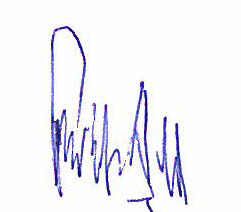 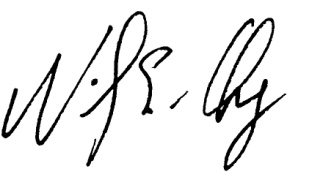 Per-Edgar Kokkvold						Nils E. ØyGeneralsekretær						Generalsekretær